На 24.03Тема 72. Практическое занятие №34. Правила  и формулы дифференцирования. Таблица производных элементарных функций.Литература: Математика. Башмаков с. 258-268Цель работы: формирование навыков вычисления производных функций с применением формул дифференцирования и таблицы производных элементарных функций.Теоретические сведения: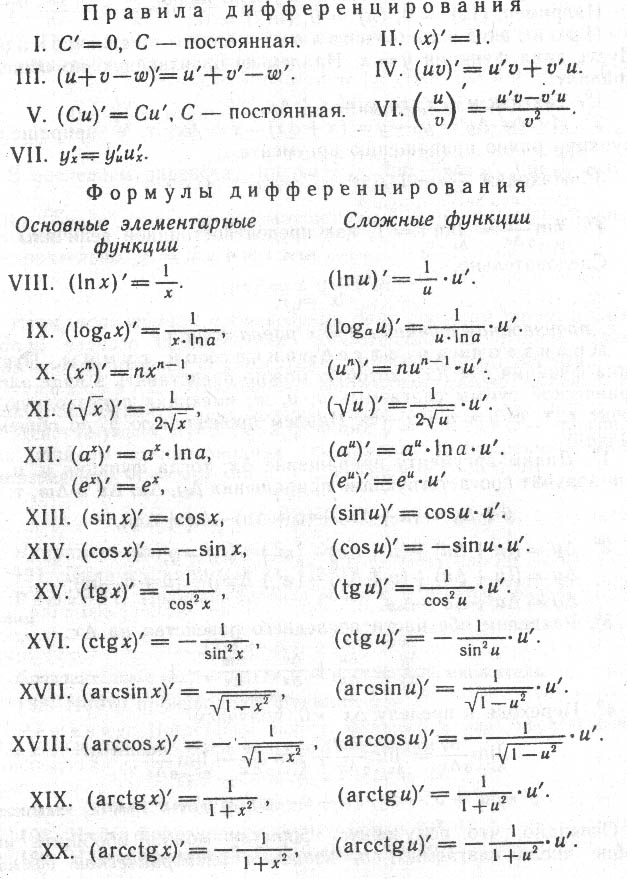 Задания для выполнения:Видео урок по теме www.videourokionline.ru→Математика→Математический анализ→Что такое производная функции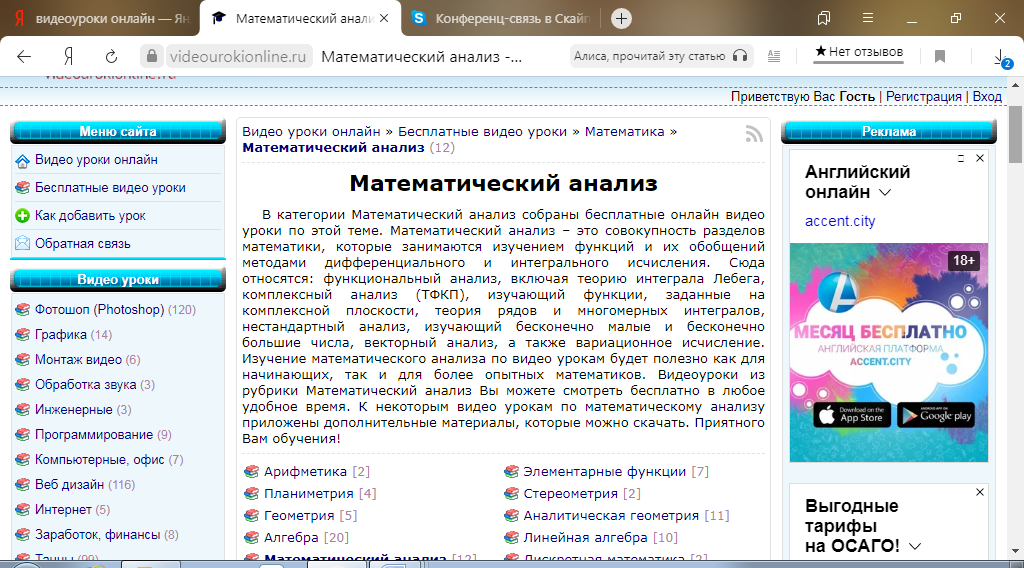 www.videourokionline.ru→Математика→Математический анализ→Геометрический смысл производнойВыполненную работу (фото) отправить на проверку на электронный адрес 19na80@mail.ru.В теме письма указать фамилию, группу, за какое число выполнена работа.Вариант 1Найдите производную функции1) 2) 3) 4) 5) 6) 7) 8) 9) 10) 11) 12) 13) 14) 15) Вариант 2Найдите производную функции1) 2) 3) 4) 5) 6) 7) 8) 9) 10) 11) 12) 13) 14) 15) 